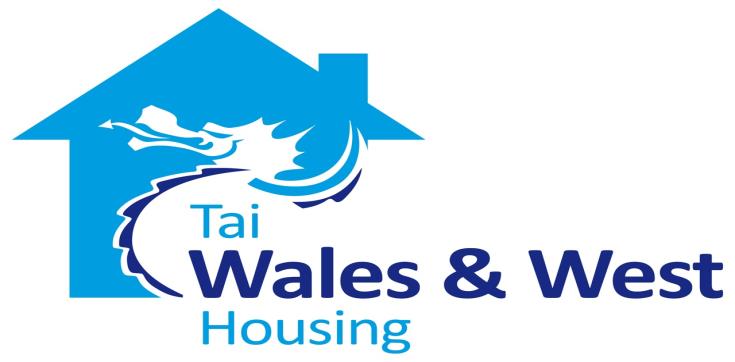 Polisi Gosod a GwerthuGolwg y Mor, Y Rhws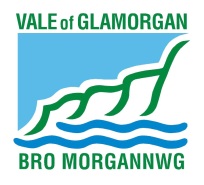 Rheoli Gosodiadau Tai Newydd Nod y polisi Gosodiadau a Gwerthiannau Lleol yw sicrhau bod datblygiad newydd Cymdeithas Tai Cymru a'r Gorllewin yng Ngolwg y Môr, y Rhws yn gynaliadwy ac y bydd yn dod yn rhan o'r gymuned leol.  Bwriad y polisi yw sicrhau bod preswylwyr newydd yn dymuno aros yn yr ardal a dangos ymrwymiad i'r ardal y byddant yn byw ynddi.  Er mwyn cyflawni'r nod hwn, mae'r polisi gosod a gwerthu lleol wedi'i ddatblygu a'i gytuno mewn partneriaeth â Chyngor Bro Morgannwg, Cymdeithas Tai Cymru a'r Gorllewin ac Aelodau Ward y Rhws sy'n cynrychioli preswylwyr ward y Rhws. Dylai ymgeiswyr am Osodiadau a Gwerthiannau fodloni prif egwyddorion y polisi a ellir eu blaenoriaethu yn unol â'r meini prawf canlynol: Blaenoriaeth 1Rhoddir blaenoriaeth i'r ymgeiswyr hynny sydd â chysylltiad lleol â Ward y Rhws.Diffinnir cysylltiad lleol fel:• Yn byw yn ward y Rhws am y 12 mis diwethaf neu 3 allan o'r 5 mlynedd diwethaf.• Rhieni neu deulu agos (gweler y nodyn isod) sy'n byw yn ward y Rhws.• Ymddeol o lety clwm yn ward y Rhws.Sylwer: Mae aelodau agos o'r teulu yn cynnwys gŵr neu wraig, neiniau a theidiau, plant, wyrion, brodyr a chwiorydd, modryb ac ewythr, a nai a nith. Bydd perthnasau cam a hanner yn cael eu trin fel perthnasau gwaed llawn.1b) Os nad oes digon o ymgeiswyr o fewn Blaenoriaeth Lefel 1, rhoddir blaenoriaeth wedyn i ymgeiswyr sy'n cael eu cyflogi'n barhaol (neu sy'n symud i gael eu cyflogi'n barhaol) o fewn Ward y Rhws.Blaenoriaeth 2Os nad oes digon o ymgeiswyr o fewn Blaenoriaeth 1 ac 1b yna bydd ymgeiswyr sydd â chysylltiad lleol â ward gyfagos Sain Tathan yn cael eu hystyried nesaf. Blaenoriaeth 3 Os nad oes digon o ymgeiswyr o fewn Blaenoriaeth 1, 1b a 2 yna bydd ymgeiswyr sydd â chysylltiad lleol â wardiau gwledig Saint-y-brid, Llandŵ/Ewenni, Llanbedr y Fro, Gwenfô, Dinas Powys, Llandochau,& Sili (mewn unrhyw drefn benodol) nesaf i'w hystyried.Blaenoriaeth 4 Os na fydd digon o ymgeiswyr yn dod o fewn Blaenoriaeth 1, 1b, 2 neu 3, yna gellir ymestyn gosodiadau a gwerthiannau i ymgeiswyr Homes4U/Aspire2Own sy'n byw neu'n gweithio unrhyw le ym Mro Morgannwg.Sylwer lle rydym wedi dihysbyddu'r rhestr o Drigolion y Fro yn unol â chamau 1 – 4 uchod byddem yn ceisio ehangu'r dalgylch i'r Awdurdodau Lleol cyfagos.  Mae hyn yn golygu y bydd y cyngor a'r gymdeithas dai yn ymdrechu i arsylwi ysbryd y polisi gosod a gwerthu lleol, wrth geisio cynorthwyo pobl sy'n gysylltiedig â'r ardal, nad ydynt yn bodloni meini prawf caeth y polisi gosodiadau lleol. Cam 5 fydd hwn.  Cyn cymryd y camau ychwanegol hyn bydd y cyngor yn sicrhau bod y gymdeithas dai wedi cymryd pob cam rhesymol i hyrwyddo'r cartrefi.Gwybodaeth YchwanegolO fewn pob un o'r lefelau blaenoriaeth hyn - dyrennir cartrefi rhent yn unol â pholisi cyfredol Homes4U, yn ôl blaenoriaeth band ac yn ôl yr amser sydd wedi'i gofrestru gyda Homes4U.  Bydd perchentyaeth cost isel yn cael ei henwebu yn nhrefn amser ar Aspire2Own.Wrth osod cartrefi yng Ngolwg y Môr, y Rhws byddwn yn cyfateb i faint y llety ag anghenion yr aelwyd, yn unol â pholisïau dyrannu cyfredol. Ni fydd y gofyniad hwn yn berthnasol i ymgeiswyr ar gyfer y cartrefi Perchentyaeth Cost Isel. Nid oes dim yn y ddogfen hon sy'n atal ceisiadau newydd i Homes4U neu Aspire2Own.Mae'r Polisi Gosod a Gwerthu Lleol yn gweithio ochr yn ochr â'r meini prawf cymhwysedd ar gyfer cartrefi Perchentyaeth Cost Isel.    Rheoli Gosodiadau Tai NewyddAr gyfer yr holl ymgeiswyr sy'n cael eu cartrefu yng Ngolwg y Môr, bydd Swyddogion Tai Cymdeithas Tai Cymru a'r Gorllewin yn:§ Cynnal ymweliadau cartref. § Cymryd eirdaon tenantiaeth.Bydd Cymdeithas Tai Cymru a'r Gorllewin yn sicrhau:§ Mae pob ymgeisydd yn aelod o Homes4U.Rhoddir blaenoriaeth i ymgeiswyr heb unrhyw hanes o euogfarnau troseddol y gellir eu hystyried yn wrthgymdeithasol eu natur neu sy'n gysylltiedig â chamddefnyddio cyffuriau neu alcohol; nad ydynt wedi torri amod unrhyw denantiaeth tai cymdeithasol blaenorol a heb unrhyw hanes o ymddygiad gwrthgymdeithasol.